Poštovani,radna grupa za zamorčiće složila se oko prijedloga pravilnika o nagrađivanju zamorčića, te ga predlaže IO HSUUMŽ na usvajanje.Prijedlog pravilnika je napravljen po uzoru na slične pravilnike drugih zemlja članica EE (Češka, Slovačka, Poljska, Italija…), iako se ovaj sustav nagrađivanja razlikuje od onoga za druge male životinje u sklopu našeg saveza, smatramo da je neophodno biti u trendu sa drugim zemljama, te od početka to napraviti na najbolji mogući način. Ovaj princip nagrađivanja je izuzetno atraktivan, te bi mogao biti i poticaj uzgajateljima da se počnu baviti uzgojem i izlaganjem zamorčića na izložbama malih životinja.Molimo IO Saveza da prihvati ovaj prijedlog pravilnika.Prijedlog pravilnika o nagrađivanju i titulama zamorčićaČlanak 1.Zamorčići se na izložbama nagrađuju po klasama C, B i  A, te po grupama pasmina dugodlaki, kratkodlaki i golokoži, a nagrade se dodjeljuju za najbolje u pasmini, najbolje na izložbi i najbolje u danu (ako se ocjenjivanje vrši u 2 dana). Nagrade se dodjeljuju prema najavi izložbe (prijavnici) , a mogu se dodijeliti samo neke od dalje spomenutih ali i sve, ovisno o mogućnosti organizatora. Organizator je dužan minimalno osigurati nagradu BOB.Lista nagrda koje je moguće dodijeliti na izložbi zamorčićaČlanak 2.Nagrade se dodjeljuju na slijedeći način:BIC – C, BIC – B i BIC – A  – nagrade se dodjeljuje ako su izložene najmanje 3 životinje u klasi C (bebe) ili B (juniori) ili A (odrasli), ako ih izloženo najmanje 5 u klasi mogu se dodijeliti i za 2. mjesto, ako ih je izloženo najmanje 6 u klasi mogu se dodijeliti i za 3. mjesto.BOG  – nagrade se dodjeljuju ako su izložene najmanje 3 životinje u grupi dugodlaki ili kratkodlaki ili golokoži,  ako ih izloženo najmanje 5 u grupi mogu se dodijeliti i za 2. mjesto, ako ih je izloženo najmanje 6 u grupi mogu se dodijeliti i za 3. mjesto.BOG – C, BOG –B i BOG A – nagrade se dodjeljuju po istom principu kao i BOG, ali u svakoj grupi za pojedinu klasu C (bebe) ili B (juniori) ili A (odrasli). U pravilu se ove nagrade dodjeljuju na većim izložbama.BOB – nagrada se dodjeljuje najbolje ocjenjenoj životinji u pasmini, a minimalna ocjena mora biti 95 bodova (VD), a najmanje mora biti izloženo 6 životinja na lokalnoj izložbi, 8 na regionalnoj i specijalnoj i 10 na državnoj izložbi.BIS – nagrada se dodjeljuje najbolje ocjenjenoj životinji na cijeloj izložbi bez obzira na klasu i grupu, minimalna ocjena mora biti 95 bodova, a najmanje mora biti izloženo 15 životinja na lokalnoj izložbi, 20 na regionalnoj i specijalnoj i 25 na državnoj izložbi.BOD – nagrada se dodjeljuje ako se ocjenjivanje odvija u 2 dana, tada se 1 dan ocjenjuju klase C i B, a u drugom danu klasa A, na kraju dana sudac najbolje ocjenjenoj životinji dodjeljuje ovu nagradu.Članak 3.Titule se zamorčićima dodjeljuju na slijedeći način:Titula se dodjeljuje zamorčiću na temelju osvojenih CAC certifikata. CAC označava Certifikat osvojene kandidature za hrvatskog šampiona (Le Certificat d´aptitude au Championat).CAC izdaje sudac na izložbi na diplomi CAC-a.Minimalni kriterij za dodjelu CAC-a je 95 bodova (VD).Izgled i veličinu CAC certifikata određuje Hrvatski savez udruga uzgajatelja malih životinja koji ga i tiska, a obvezni podaci na CAC certifikatu su:logo Hrvatskog saveza udruga uzgajatelja malih životinjanaziv izložbe i mjesto održavanjadatum održavanja izložbeime zamorčićajedinstveni matični broj zamorčićaklasa (C, B, A)broj u katalogubroj bodovafraza: CAC - Certifikat kandidata za hrvatskog šampionaime i prezime izlagačapotpis i pečat organizatorapotpis i pečat sudcaČlanak 4.Titula hrvatski mladi šampion dodjeljuje se životinjama koje imaju osvojen jedan CAC  na izložbi bilo kojeg ranga u klasi C ili B, a drugi mora biti osvojen na Državnoj izložbi mladog uzgoja, gdje se titula i dodjeljuje. Jedan CAC može biti i sa izložbe u inozemstvu.Članak 5.Titula hrvatski šampion dodjeljuje se životinjama koje imaju osvojena dva CAC ( minimalno jedan CAC u klasi A), a treći mora biti osvojen na Državnoj izložbi malih životinja na kojoj se titula i dodjeljuje. Jedan CAC može biti i sa izložbe u inozemstvu.Članak 6.Titula grandđampion dodjeljuje se životinjama koje imaju osvojenu titulu hrvatskog šampiona i imaju osvojena dva CAC-a u klasi A na izložbama u Hrvatskoj, a treći CAC mora biti osvojen na Državnoj izložbi malih životinja gdje se titula dodjeljuje. Jedan CAC može biti sa izložbe u inozemstvu.Članak 7.Titula interšampion dodjeljuje se životinjama koji imaju osvojenu titulu grandšampiona i imaju osvojena dva CAC-a u klasi A na izložbama u Hrvatskoj i jedan na izložbi u inozemstvu, kao i ako ima osvojena dva CAC u klasi A na izložbama u inozemstvu i jedan na izložbi u Hrvatskoj. Titula se dodjeljuje na Državnoj izložbi malih životinja, gdje također mora ostvariti CAC. Titula interšampion može se dodijeliti paralelno s titulom grandšampiona na istoj izložbi, ako su ispunjeni svi uvjeti.Članak 8.Pravilnik se počinje promjenjivati od --------------------------U Bjelovaru, 18.08.2014.Član radne grupe		Dražen BiličićHRVATSKI SAVEZ UDRUGA UZGAJATELJA MALIH ŽIVOTINJA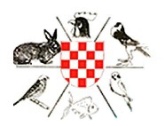 ADRESA:  M. Gupca 45, 31540 Donji MiholjacŽIRO RAČUN BROJ:  HR3824120091134001312OIB: 87157447539RADNA GRUPA ZA ZAMORČIĆEPredmet: Prijedlog Pravilnika o nagrađivanju I titulama zamorčićaHRVATSKI SAVEZ UDRUGA UZGAJATELJA MALIH ŽIVOTINJA – IZVRŠNI ODBORBroj:  4/2014HRVATSKI SAVEZ UDRUGA UZGAJATELJA MALIH ŽIVOTINJA – IZVRŠNI ODBOROznaka nagradeOpis nagrade - engleskiOpis nagrade – hrvatskiBIC - CBest in class – bebyNajbolji u klasi – bebeBIC - BBest in class - juniorNajbolji u klasi – junioriBIC - ABest in class - adultNajbolji u klasi - odrasliBOGBest of groupNajbolji u grupiBOG - CBest of group - bebyNajbolji u grupi – bebeBOG - BBest of group - juniorNajbolji u grupi – junioriBOG - CBest of group - adultNajbolji u grupi - odrasliBOBBest of breedNajbolji u pasminiBISBest in showNajbolji na izložbiBODBest of dayNajbolji u danu